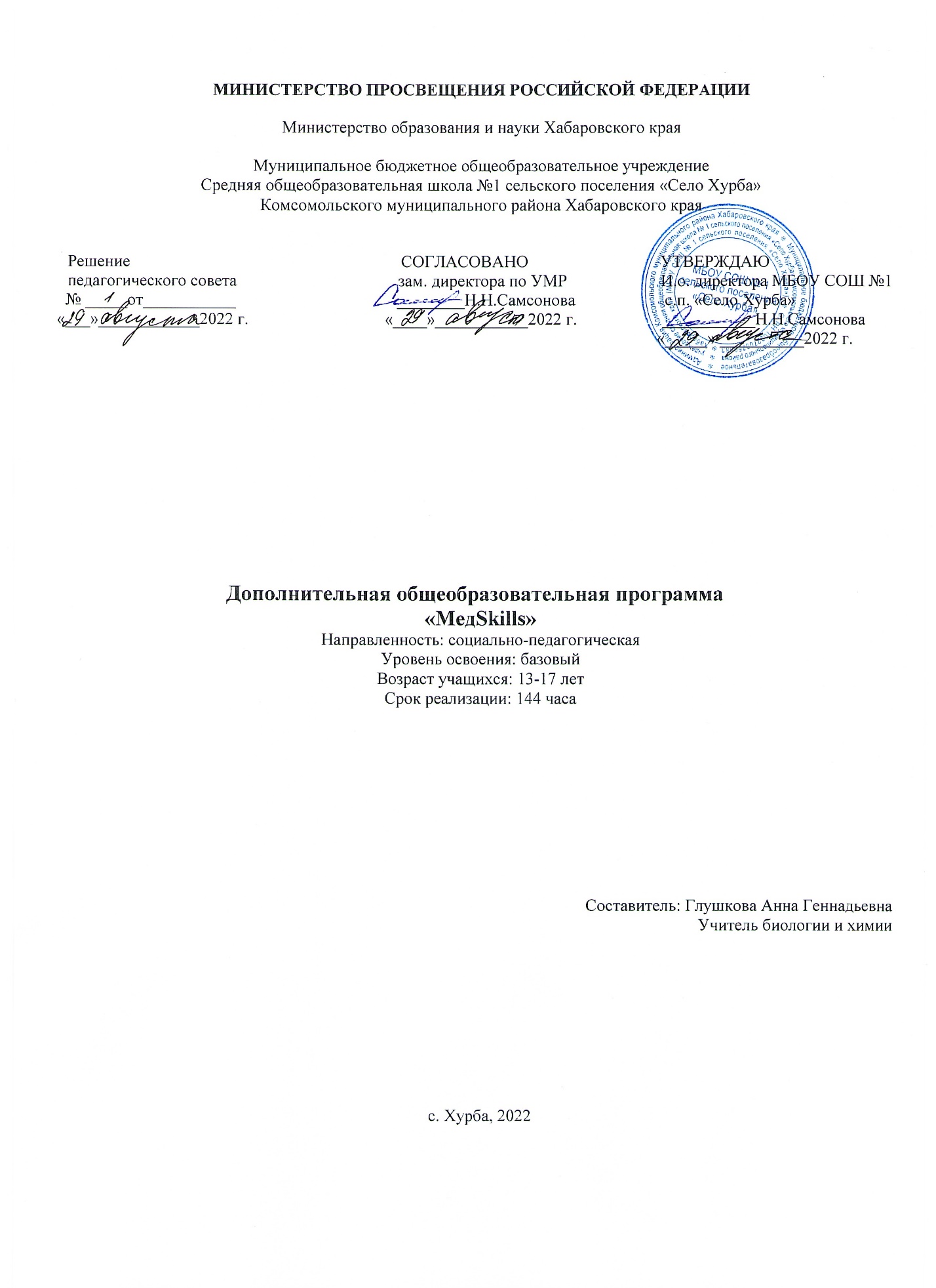 Раздел 1. Комплекс основных характеристик ДООП1.1. Пояснительная запискаНаправленность программы: естественнонаучнаяТип программы: базовыйДанная программа разработана в соответствии с нормативно - правовой базой:- Федеральным законом от 29.10.2012г. №273-ФЗ «Об образовании в Российской Федерации»;- приказом Министерства образования и науки Российской Федерации от 9 ноября 2018г. №196 «Об утверждении порядка организации и осуществления образовательной деятельности по дополнительным общеобразовательным программам; -письмо от 18 ноября 2015г. №09-3242 Министерства образования и науки Российской федерации, Министерства образования и науки Российской федерации от 11.12.2006г. № 06- 1844 «О примерных требованиях к программам дополнительного образования детей»;- Санитарно - эпидемиологическими правилами и нормами СанПиН 2.4.3648-20 «Санитарно - эпидемиологические требования к устройству, содержанию и организации режима работы образовательных организаций дополнительного образования детей», утвержденными постановлением Главного государственного санитарного врача Российской Федерации 28.09.2020г. №28;- распоряжением Министерства образования и науки Хабаровского края от 26.09.2019г. №1321 об утверждении методических рекомендаций «Правила персонифицированного финансирования дополнительного образования детей в городском округе, муниципальном районе Хабаровского края».- Положением о дополнительной общеобразовательной программе в Хабаровском крае, утвержденным приказом КГАОУ ДО РМЦ от 26.09.2019 № 383П.Актуальность программы	Медицинское добровольчество широко развито в мире и рассматривается как глобальный процесс объединения людей, стремящихся внести вклад в медицину на благо своей страны и мирового сообщества. Программа дает возможность помогать людям и быть полезным своей стране. Учащиеся приобретают новые навыки и компетенции, необходимые для профессиональной деятельности в сфере здравоохранения, получают опыт работы в команде, умение находить компромиссы и решать проблемы.	Отличительные особенности программы: тесное взаимодействие волонтерского отряда с местным населением, с медицинскими образовательными организациями, организациями системы здравоохранения через проведение социально-значимых дел; сохранение и укрепление физического и психического здоровья населения на основе взаимодействия общества и волонтеров; выявление и поддержка инициативной молодежи села.Направленность: естественнонаучнаяВозраст обучающихся: 13-17 летСроки реализации программы: 1 годРежим занятий: 2 раза в неделю по 2 часаОбъем программы: 144 часа	Форма организации процесса обучения: фронтальные, групповые, индивидуальные.Виды занятий•	Тренинги и мастер-классы;•	Всероссийские, межрегиональные	и	региональные	акции	в	сфере здравоохранения;•	Массовые зарядки, флешмобы;•	Видеолекторий;•	Брейн-ринги;•	Публичныедебаты;•	Наглядные опыты.•	Практические экскурсии•	Образовательные фильмы•	Интерактивные презентации и демонстрации•	уличная акция•	конкурсы•	социологическое исследование (опрос, анкетирование, анализ данных).•	круглый стол (обсуждение проблемы с привлечением специалистов данной темы).•	отчет-презентация (подведение итогов волонтерской деятельности, обмен опытом).Цель: содействие осознанному выбору школьниками своей будущей профессии в области здравоохранения и вовлечение их в добровольческую деятельность через социально-значимые мероприятия.Задачи:Развить личностные и профессиональные качества, коммуникативные способности волонтеров-медиков.Выявить инициативную молодежь с лидерскими качествами, желанием развивать данное направление в регионе.Содействие осознанному выбору школьников будущей профессии в сфере здравоохранения, мотивации школьников к участию в волонтерской деятельности.Методы отслеживания и оценивания результатов обучения детей данной программе.        Процесс обучения предусматривает следующие виды контроля:Календарный учебный график 1.Продолжительность учебного годаА) начало учебного года- 1 сентябряБ) окончание учебного года- 31 мая2. Количество учебных недель- 35, 3. Сроки летних каникул- 1июня-31 августа4. Занятия в объединении проводятся в соответствии с расписанием занятий. 5.Продолжительность занятия для обучающихся - 45 минут. Перерыв между занятиями составляет 10 минут.6. Входной контроль проводится в сентябре.7.Промежуточная аттестация обучающихся проводится в ноябре и апреле. 8.Итоговая аттестация в декабре и мае.Учебный планСОДЕРЖАНИЕ ПРОГРАММЫ (144часа)Вводное занятие: Знакомьтесь, это мы! Сбор отряда волонтеров медиков, знакомство, определение названия отряда, выбор командира отряда, определение структуры отряда, анкетирование. История медицинского волонтерства, основы, традиции. Регистрация в системе ВОД «Волонтеры- медики», разработка положения о работе отряда волонтеров- медиков, составление плана работы объединения (акции и мероприятия). Создание страницы отряда в социальных сетяхМодуль 1 « Я- волонтер-медик» ( 8 часов)Тема 1 Введение в медицинское добровольчество. История и суть медицинской науки, медицинского добровольчестваТема 2 Калейдоскоп медицинских специальностей. Основные медицинские специальности, ВУЗы края по медицинскому профилю. Функционал и аспекты работы медицинского добровольчества.Тема 3 Основы медицинской этики и деонтологии. Эффективная коммуникация, взаимодействие с медицинским персоналом и посетителями мед. организаций    Модуль 2 Обучение волонтеров: онлайн курсы. В течении года волонтеры     проходят онлайн курсы: «Основы волонтёрства для начинающих», «Эффективные коммуникации», «Социальное проектирование», «Школа ответственных доноров», «Онлайн-курс для школьников», «Обучающий курс для школьников 14-18 лет основам медицинского добровольчества».    Модуль 3 «Проспект здоровья» (здоровый образ жизни) ( 52 часа)Тема 1 Профилактика заболеванийТема 1.1 Всероссийская акция по профилактике йододефицитных заболеваний «Соль+йод: IQ сбережет!» Соль-немой носитель йода.Тема 1.2 Всероссийская акция «Здоровое сердце», приуроченное ко Всемирному дню сердца.Тема 1.3 Всероссийская акция #СТОПВИЧ/СПИДТема 1.4 Болезни иммунодефицита: как работает иммунитет, 4 вида вакцинТема 2 Мы то, что мы едимТема 2.1. Психология питания Тема 2.2 Болезни и едаТема 2.3 Правильное питание-это тренд. Правильное питание — для здорового образа жизни: правила составления сбалансированного рациона. Прошлое, настоящее и будущее пищи. Приготовление пищи, режим питания. Рекомендуемые продукты-вкусно и полезно. Нерекомендуемые продукты- ненужный баласт. Калорийность рациона и БЖУ- баланс. Примерное меню на день. Здоровые пищевые привычки : какпривить.Тема 2.4Соц опрос «А вы боитесь нитратов?»Тема 2.5 Растения- медики Природные энергетики, вкусные цветы, лекарственные растения.Тема 3 Вредные привычкиТема 3.1 Виды зависимостей и как оградить себя от них Причины возникновения зависимостей; что делать, если у близкого человека зависимость.Тема 3.2Табакокурение. Курительные смеси и их влияние на организм. Заменители сигареты – польза или вред?Тема 3.3 Алкоголизм, Последствия, предотвращение зависимости .Тема 3.4 Наркотики. Виды наркотиков и их последствияТема 4 Активный образ жизни. Понятие физической активности; Норма ежедневной физической активности; Мифы о физической активности; Физическая активность умеренной и высокой интенсивности; Физическая активность в зависимости от возрастной категории; Физическая активность и питание;Тема 5: тайм-менеджмент для здоровья. Для освещения данной темы рекомендуется привлечение психологов, неврологов, сомнологов, кардиологов, спортсменов и действующих тренеров вашего региона. Специалисты должны донести до целевой аудитории следующую информацию: Что такое режим дня и для чего он необходим; Грамотное планирование дня в зависимости от возрастной группы; Режим труда и отдыха как основа здорового образа жизни; Тайм-менеджмент  –  залог твоего личногоуспеха;Тема 6: стресс и его профилактика. Для освещения данной темы рекомендуется привлечение психологов, психотерапевтов, неврологов, сомнологов вашего региона. Специалисты должны донести до целевой аудитории следующую информацию: Понятие стресса, виды и причины его появления; Симптоматика при стрессе; Методы лечения и профилактика стресса; Сон и стресс; Причины нарушения сна; Профилактика здорового сна; Что дает организму здоровый сон и почему так важно следить за ним; Организациясна.Модуль 4 Оказание первой медицинский помощи (30 часов)Тема 1Первая помощь: спаси чужую жизньТема 2 Первая помощь при ожогах, обморожении Причины возникновения, алгоритм действия, практические навыки по оказанию помощиТема 3 Первая помощь при утоплении, солнечном и тепловом ударе Причины возникновения, алгоритм действия, практические навыки по оказаниюпомощиТема 4 Первая помощь при отравлении Причины возникновения, алгоритм действия, практические навыки по оказанию помощиТема 5 Первая помощь при укусах животных, насекомых Причины возникновения, алгоритм действия, практические навыки по оказанию помощиТема 6 Первая помощь при переломах, кровотечении Причины возникновения, алгоритм действия, практические навыки по оказанию помощиТема 7 Первая помощь при инсультах, инфарктах Причины возникновения, алгоритм действия, практические навыки по оказанию помощиТема 8 Помощь при отравлении угарным газом, электрическим током Причины возникновения, алгоритм действия, практические навыки по оказанию помощиТема 9 Практическая работа «Сохраняя жизнь» Причины возникновения, алгоритм действия, практические навыки по оказанию помощиМодуль 5 Волонтерская помощь медицинским организациям (22 часа)Тема 1 Медицинские организации и врачебная деятельность. Структура и особенности работы системы здравоохранения РФ и медицинских учреждений.Тема	2 Правила	поведения	и	техника	безопасности, непредвиденные ситуации. Основные правила работы с медицинским оборудованием.Тема3 Экскурсии в организации системы здравоохранения.	Организация ознакомительных экскурсий, практической деятельности.Тема 4 «Помоги красному кресту». Регистрация и навигация пациентов, работа на медицинском посту, работа с документацией, подготовка медицинских кабинетов и оборудования, осуществление ухода и кормления больных, организация досуговой деятельности.Заключительное занятие: отчет о проведённых мероприятиях за год (волонтерские акции, фитнес-уроки, общешкольные и уличные зарядки, танцевальные и спортивные флешмобы, турниры и состязания, викторины, опросы, конкурсные программы)Ожидаемые  результаты по окончанию обученияМетапредметные:- будут формированы первичные организаторские умения и навыки;- развиты коммуникативные качества, умения работать в команде;- развита уверенность в себе.- дальнейшее формирование организаторских умений и навыков, развитие лидерских качеств.Предметные: - знать историю и суть медицинского добровольчества; - знать нормативно-правовую основу волонтерской деятельности, - знать формы и направления волонтерской деятельности в России, - знать формы профилактики и пропаганды ЗОЖ, - знать структуру совместного и сетевого мероприятия, - получат возможность познакомиться с медициной изнутри. Личностные: - приобретут социально-значимый опыт; - повысят свою социальную активность; - расширят сферы деятельности и освоят новые виды деятельности; - разовьют свои организаторские способности, творческий потенциал и лидерские качества каждого; - увлекуться идеями добра и красоты, духовного и физического совершенствования. Организационно-педагогические условия и методическое обеспечение программыДля эффективной реализации настоящей программы необходимы определённые условия: -квалифицированные кадры; -наличие учебного кабинета с учебной доской;-библиотечный фонд (энциклопедии и справочники),-возможность выезда (выхода)  за пределы села;-наличие разнообразных средств обучения:-компьютер (ноутбук) с возможностью использования сети Интернета; -цифровые лаборатории;-медиа-проектор;-аудио- и видеоматериалы;-аудиоаппаратура;-микроскоп;-лупы;-термометр,-химические реактивы (набор)-лабораторная посуда.Дидактические и методические материалы:  наличие наглядного материала (иллюстрации, плакаты, выставочные стенды);наличие демонстрационного материала (фотоальбомы,видеофильмы, аудиозаписи);научно-популярная литература;наличие рабочей учебной программыФормы аттестации:Для определения ожидаемого результата на основании положения об аттестации проводится входящий	контроль (сентябрь), промежуточный контроль (декабрь) и итоговая аттестация воспитанников.Данный контроль позволяет педагогу и учащимся увидеть результаты своей деятельности, что создаёт хороший психологический климат в коллективе,     стимулирует     развитие     активной     гражданской  позиции.Участие в коллективно-значимых делах, презентация «Волонтёрской книжки» (Учащиеся предоставляют индивидуальные творческие отчеты о проделанной работе за год и их презентуют), прохождение тестирования на выявление уровня усвоения учащимися знаний, умений и навыков. Руководитель проводит награждение благодарственными письмами самых активных членов волонтерского отряда и волонтеров- медиков в совместных мероприятиях.Оценочные материалы Практические работы, материалы проверочных работ, оценочные материалы социально-значимых проектов, конкурсы. Методика оценки уровня выраженности социальной активности волонтеровМетодические материалыКонспекты занятий,методические   рекомендации по организации	медико-волонтерской деятельностиНаучная литература по медицине и здравоохранениюМетодические материалы с опытом работы в сфере медицинского волонтерства.Наглядности: плакаты по профилактике асоциальных явлений и пропаганде здорового образа жизни.видеофильмы и социальные ролики по профилактике асоциальных явлений.раздаточный материал (буклеты, наклейки, календари, тиражированные с использованием собственных и привлеченных ресурсов, а также предоставленные партнерами города).методические карточки станционных игр итренингов,информационный материал и фотографии, используемые для оформления стендовМетодики и технологииИспользование теоретического материала и практических методик в реализации программы по развитию волонтерской деятельности в области медицины. Использование опыта работы ВОД «Волонтеры медики» края и страны, изложенных в методической литературе, а также полученного во время краевых семинаров и обучения в выездных краевых школах Организация рабочих встреч по обмену опытом между организаторами волонтерских отрядов школ, ВУЗов и ССУЗов по медицинскому профилю. Обучение методикам проведения современных форм мероприятий по профилактике асоциальных явлений в молодежной среде и пропаганде здорового образа жизни.Педагогические технологии.Методы обучения:ИндивидуальныеГрупповыеИндивидуально-групповыеФронтальныеПедагогические технологии:1) Технологии коллективно-творческой деятельности Участие в мероприятиях, акциях, где учащиеся учатся сплочённой работе в коллективе, планируют свою деятельность, за счёт этого создаётся психологический комфорт вколлективе.2)ИКТ (Информационно-коммуникативные технологии)способствуют повышению эффективности и качества процесса обучения, активности познавательной деятельности в области естественных наук. ИКТ используется:-для обеспечения наглядности во время проведения занятий (презентации, видеоролики, образовательные видео-фильмы);-для обработки информации (фото и видео-изображений, обработки анкет);-как средство хранения информации (базы данных объединения, методические разработки фото- и видеоархивы)3) Личностно-ориентированная технология. Ориентирование на свойства личности ребенка, формирование и развитие в соответствии  со способностями, интересами, создание ситуации успеха, создание условий для самореализации личности каждого ребенка.4) Технологии социального проектирования. Данная технология стимулирует интерес детей к обучению через организацию их самостоятельной социально-значимой деятельности, постановки перед ними целей и проблем, решение которых ведёт к появлению новых знаний и умений. В работе объединения метод проектов используется для развития лидерских качеств, коммуникативных навыков общения, самостоятельности, построения индивидуальных образовательных маршрутов учащихся.Основные способы и формы работы с детьми: Преобладающая форма занятий - групповая.Групповая (коллективная)форма работы направлена на осознание всем коллективом тех целей и задач, решение которых требует общих усилий.Формы работы: коллективные обсуждения, дискуссии и отчеты, экскурсии, творческие дела, трудовые операции, игры, соревнования и конкурсы.Активно используются и другие формы занятий:Индивидуальнаяформа работы тесно связана с приобщением обучающихся к чтению и реферированию научно-популярной и специальной литературы, с выполнением наблюдений, проведением экспериментов, и направлена на воспитание у детей осознания важности личного вклада в сохранение природы, раскрытие возможностей для самореализации и самовоспитания.Формы работы: объяснение, планирование, консультации, организация совместных наблюдений, опыт описаний, исследование и работа с научной литературой.Микрогрупповая форма работы используется в работе с малыми группами из 3 – 4 человек и направлена на воспитание у воспитанников таких социально значимых качеств: ответственность, способность к сотрудничеству, взаимопомощи и самореализации.Формы работы: экологические ситуации, наблюдение, исследование, совместные проекты.Тип занятий - учебно-тренировочный.Формы обучения младшего школьного и подросткового возраста основам экологии очень разнообразны: это тематические занятия, практикумы, экскурсии, викторины, участие в экологических акциях, конкурсах и др.Основные методы организации учебно-воспитательного процесса:1.Словесный метод:рассказ, беседа, обсуждение;инструктаж (правила безопасной работы с инструментами);словесные оценки (работы на уроке, практические работы).2.Метод наглядности:наглядные пособия и иллюстрации, фото- и видеоматериалы, карты, пособия, гербарии, муляжи;3.Практический метод:наблюденияпрактические работыэкскурсии;4.Объяснительно-иллюстративный:сообщение готовой информации;5.Частично-поисковый метод:выполнение практических работ;6.Метод индивидуальных проектов:поиск новых приемов работы с материалом.В процессе обучения предусматриваются теоретические и практические занятия. Теоретическая часть обычно занимает не более 45 минут от занятия и часто идет параллельно с выполнением практического задания.Структура занятий состоит из нескольких этапов:объявление темы;совместная постановка цели и задач занятия;объяснение нового материала;физкультминутка для глаз, пальчиковая гимнастика;самостоятельная работа детей;подведение итогов.Образовательный процесс включает в себя методы и формы обучения: беседы, демонстрация наглядных пособий, ролевые, дидактические игры, экскурсии, практикумы, лабораторные работы, просмотр учебных фильмов, разработка и защита проекта, конкурсы, самостоятельные работы творческого типа.Формы контроля знаний и умений по каждому модулю: промежуточная, итоговая аттестация в различных формах: тест, олимпиада, викторины участие в конкурсах.Формы проведения аттестации: опрос, тестирование, анкетирование, контрольное задание, педагогическое наблюдение, игры.Методическая литература:1.	Российская Федерация. Законы. «О благотворительной деятельности и благотворительных организациях» : Федеральный закон от 11 августа 1995г.№ 135-ФЗ (ред. от 05.05.2014). : [электронный ресурс] // СПС «Консультант Плюс».	–	Режим	доступа:http://www.consultant.ru/document/cons_doc_LAW_162618/– (Датаобращения: 04.04.2015)2.	Российская Федерация. Законы. «О добровольчестве (волонтерстве)» : проект Федерального закона от 11.01.2013 N 300326-6 // Собрание законодательства РФ.- 2013. - N 28. - ст.3194.3.	Албегов Ф. Г. Волонтеры как внутренний ресурс социального развития местного социума (на примере г. Ярославля) / Ф. Г. Албегов// Социальная политика в условиях модернизации российского общества: концепции развития и практика реализации: сборник статей науч.-практ. конференции с междунар. участием (14-15 ноября 2011 г.) / М-во образования и науки РФ ; Ярославский гос. ун-т им. П. Г. Демидова ; под ред. И. Ф. Албеговой. – Ярославль, 2011. – С.8-10.4.	Анализ психологических особенностей современных волонтеров : монография / В.В. Семикин и др.; Комитет по молодежной политике и взаимодействию с общественными организациями ; Рос. гос. пед. ун-т им. А. И. Герцена [и др.]. – СПб. : Копи-Р Групп, 2014. – 55с.5.	Арсеньева Т. Н. Волонтерское движение в России как уникальный ресурс системной поддержки здорового образа жизни молодежи / Т. Н. Арсеньева // Волонтер. – 2012. – № 1-2. – С.74-77.6.	Богданова Е. В. Теория и практика организации волонтерской деятельности студентов / Е. В. Богданова; М-во образования и науки РФ, Новосибирский гос. пед. ун-т. – Новосибирск: НГПУ, 2013. – 156с.7.	Бодренкова Г. П. Привлечение труда добровольцев как одно из направлений государственной поддержки социально ориентированных организаций / Г. П. Бодренкова // СОТИС – социальные технологии, исследования. – 2013. –№ 4 (60). – С.97-108.8.	Волонтерское движение: проблемы и перспективы : материалы Межрегион. заочной науч.-практ. конф. (Бийск, 30 нояб. 2012 г.) / М-во образования и науки РФ, Алтайская гос. акад. образования им. В. М. Шукшина; [отв. ред.: Н. И. Беляева]. – Бийск: АГАО им. В. М. Шукшина, 2012. – 305с.9.	Гуменная. А. Н. Влияние добровольчества на формирование ценностных ориентаций молодежи / А. Н. Гуменная // Социальные технологии, исследования. – 2011. – № 4. – С.61-65.10.	Добровольчество : перспективы развития в регионе : материалы науч.- практ. конф. (29 нояб. 2013 г.) / Упр. внутренней политики Липецкой обл., Центр развития добровольчества. – Липецк : ЛГТУ, 2013. – 111с.11.	Ермаченко Н. А. Организация волонтерских отрядов по профилактике зависимостей и пропаганде здорового образа жизни / Н. А. Ермаченко, В. А. Середа // СОТИС – социальные технологии, исследования. – 2014. –№ 1(63).– С. 102-107.12.	Крутицкая Е. В. Сценарии волонтерских проектов. Механизм самоорганизации волонтерских групп / Е. В. Крутицкая и др. // Волонтер. – 2012. – № 3-4. – С.23-36.13.	Кузьменко И. В. Добровольческая деятельность молодежи как технология сетевого взаимодействия / И. В. Кузьменко, О. В. Баркунова // Вестник Томского гос. пед. университета. - 2012. – № 8. – С.88-91.14.	Лаврентьев А. В. Методика оценки уровня выраженности социальной активности волонтеров / А. В. Лаврентьев, М. Т. Анашкина // Волонтер. – 2014. – № 4(12). – С.6-19.15.	Молодежное волонтерское антинаркотическое движение: опыт, проблемы и пути их решения : материалы Междунар. науч.-практ. конф. в рамках Молодежного антинаркотического волонтерского форума (Уфа, 29 мая 2014 г.) / Администрация гор. окр. г. Уфа Респ. Башкортостан [и др.]. – Уфа : БИСТ (фил.) АТиСО, 2014. – 405с.Время проведения Цель проведенияФормы контроляВходной контрольВходной контрольВходной контрольВ начале учебного годаОпределение уровня развития детей, их способностейТест Текущий контрольТекущий контрольТекущий контрольВ течение всего учебного годаОпределение степени усвоения обучающимися материала программы. Определение готовности детей к восприятию нового материала. Повышение ответственности и заинтересованности детей в обучении. Подбор наиболее эффективных методов и средств обучения.Карта наблюденийПромежуточный контрольПромежуточный контрольПромежуточный контрольВ конце большой темы, полугодия.Определение степени усвоения обучающимися учебного материала. Определение результатов обучения.ОлимпиадаИтоговый контрольИтоговый контрольИтоговый контрольВ конце учебного года по окончании обучения по программеОпределение изменения уровня развития детей, их творческих способностей. Определение результатов обучения. Ориентирование учащихся на дальнейшее (в том числе самостоятельное) обучение. Получение сведений для совершенствования общеобразовательной программы и методов обучения.Учащиеся предоставляют индивидуальные творческие отчеты о проделанной работе за год и их презентуют), прохождение тестирования на выявление уровня усвоения учащимися знаний, умений и навыков. Руководитель проводит награждение благодарственными письмами самых активных членов волонтерского отряда и волонтеров- медиков в совместных мероприятиях.МодульКоличество часовКоличество часовКоличество часовФормы промежуточного контроляМодульВсегоТеорияПрактикаФормы промежуточного контроляВводное занятие413анкетированиеМодуль1 «Я-волонтер-медик»844Создание	отряда волонтеров –медиков, страницы отряда в соцсетях,Волонтёрское движение211ОпросМедицинские кадры решают всё211Основы медицинской этики211Деловая играОрганизм человека211Модуль2 Обучение волонтёров22814Онлайн-курсы2.1.Волонтерство в медицинской сфере. Базовый курс422тест      2.2.Основы волонтёрства для начинающих413      2.3.Социальное проектирование51,53,5Мини-проект      2.4.Школа ответственных доноров51,53,5Мини-проект      2.5.«Обучающий курс для школьников 14-18 лет основам медицинского добровольчества».422тестМодуль 3 Здоровый образ жизни502030Организация мероприятий по	популяризации здорового образа жизни (акции,		мероприятия, флешмобы). Отчеты о проведенныхмероприятиях.Тема№1 Профилактика заболеваний5141.1.Всероссийская акция по профилактики йододефицитных заболеваний2111.2.Всероссийская акция «Здоровое сердце», приуроченная ко всемирному дню сердца.2111.3. Всероссийская акция #СТОПВИЧ/СПИД2111.4.Болезни иммунодефицита211Тема №2  Мы то, что мы едим6242.1. Психология питания2112.2.Болезни и еда2112.3. Правильное питание-это тренд2112.4. Лаборатория в кухне2112.5. Растения- медики211Тема №3 Вредные привычки7163.1. Виды зависимостей2113.2.Табакокурение и «парение»2113.3.Алкоголизм2113.4.Наркотики211Тема №4 Активный образ жизни211Тема №5  Польза тайм- менеджмента211Тема №6  Стресс и его профилактика211Модуль 4 ОказаниеПервой медицинскойпомощи34925Практическая работа по оказанию первой помощи, проведение акции,разработка	буклетовТема 1Первая помощь: спаси чужую жизнь413Тема 2 Первая помощь при ожогах,обморожении413Тема 3 Первая помощь при утоплении, солнечном и тепловом ударе413Тема 4 Первая помощь при отравлении413Тема 5 Первая помощь при укусах животных, насекомых413Тема 6 Первая помощь при переломах, кровотечении413Тема 7 Первая помощь при инсультах, инфарктах413Тема	8 Помощь приотравлении угарным газом, электрическим током413Тема 9 Практическая работа «Сохраняя жизнь»413Модуль 5Волонтерскаяпомощь медицинскиморганизациям22616Практическаядеятельность на базе медицинских учреждений, отчет о проделанной работеТема 1 Медицинские организации	и врачебная деятельность422Тема 2 Правила поведения и техника безопасности,непредвиденные ситуации413Тема 3 Экскурсии в организации системы здравоохранения413Тема 4 «Помоги красномукресту»1028Заключительноезанятие413Предоставление индивидуальных отчетов, проведение итоговой аттестацииИтого:1444995